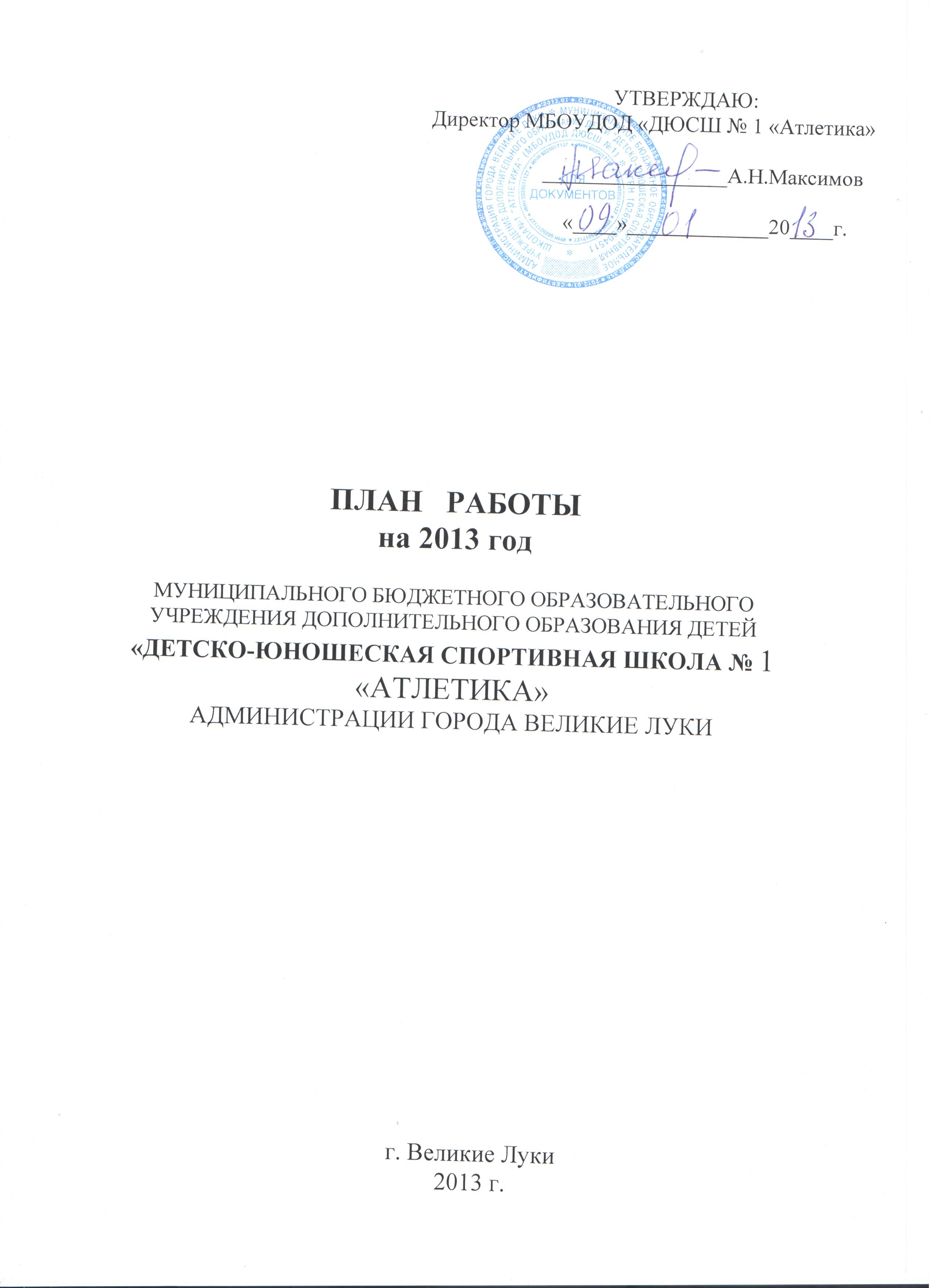                   В МБОУДОД  «Детско-юношеская спортивная школа № 1 «Атлетика» в              2012 году занималось 1105 учащихся. Работало 44 тренера-преподавателя,              в т.ч. 28 – штатных и 16 - совместителей.         По отделениям:              сп. гимнастика            - 15 тренеров-преподавателей         348 учащихся,                           шахматы            -   3 тренера-преподавателя              91  учащихся,                л/атлетика            -  14 тренеров-преподавателей          379 учащихся,               худ. гимнастика            -   7 тренеров-преподавателей          159 учащихся,       спорт. аэробика            -   5 тренеров-преподавателей          128 учащихся.9.Спортивные достижения учащихся  в соревнованиях 2012 года:   российского уровня:Барканов Антон 3 место (высота), 3 место ( тройной), Барканов Максим 2 место  (3000м. с/п), Иванова Лиза 2 место ( высота) ,Клементьев Павел 1 место ( высота) Первенство СЗФО России по лёгкой атлетике 14-15.01.2012г., г.Ярославль.Марченков Влад 1 место (ИМ), 2 место ( ПАРА), Марченкова Оксана 2 место( ПАРА), Зубрицкий Георгий 2 место (ИМ), 3 место ( ПАРА), Груздева Екатерина3 место ( ПАРА)  Первенство СЗФО России по спортивной аэробике 12.02.2012г., г.Санкт-Петербург.Тарасов Илья 1 место (оп. прыжок), 3 место ( брусья), Мартисов Артём 1 место (оп. прыжок, кольца), 3 место ( брусья, в/упр.) Первенство СЗФО России по спортивной гимнастике 21-25.02.2012г., г.Великий Новгород.Артамонов Сергей 1 место ( бег 400м. с/б), 3 место ( бег 400м.) Чемпионат и Первенство СЗФО России по лёгкой атлетике 09-10.06.2012г., г.Петрозаводск.Тарасов Илья 2 место ( оп.прыжок), Мартисов Артём 1 место ( многоборье, кольца, брусья, оп.прыжок), 2 место (в/упр.), 3 место ( к/махи, перекладина) Первенство СЗФО России по спортивной гимнастике среди спортивных школ  30.09-05.10.2012г., г.Вологда.Шиманский Александр 2 место (высота), Лопатенков Саша 3 место (ядро) Открытые соревнования среди ДЮСШ и СДЮСШОР СЗФО и Санкт-Петербурга по лёгкой атлетике 22-25.11.2012г., г.Санкт-Петербург.Малышев Григорий 1 место первенство СЗФО России по шахматам 25.11-03.12.2012г., г.Санкт-Петербург.   областного уровня:Марченкова Оксана 1 место (ПАРА), Марченков Влад 1 место (ПАРА, ИМ), Зубрицкий Георгий 2 место ( ИМ), 3 место (ПАРА) , Груздева Катя 3 место (ПАРА),  Селивёрстова Анна, Федорова Даша, Федоров Саша, Родионов Миша, Ромащенко Анна. Рогова Вика 2 место (ГРУППА) Чемпионат и Первенство Псковской области по спортивной аэробике 29.01.2012г., г.Псков.Куприянова Настя 2 место, Макарова Виктория 3 место, Шарина Карина 3 место Межрегиональный турнир Ленинградской области по художественной гимнастике « Весенние грации» 16-18.03.2012г.,г.Ивангород.Тарасов Илья 1 место ( КМС), Мартисов Артём 1место (I р.), Рыбаков Вадим 1 место (IIр.), Никуленков Вадим  2 место (IIр.), Кузнецов Даниил 2 место(IIр.), Минин Иван 3 место (IIр.), Никитин Влад 1 место ( IIIр.),Ягудин Даниил 2 место ( IIIр.), Игнатьев Миша 3 место ( IIIр.), Кучер Александра 1место (IIр.) Открытое Первенство Псковской области по спортивной гимнастике 05-07.05.2012г.Цитович Марина 1 место (кросс 2000м.) Лично-командный Чемпионат псковской области по легкоатлетическому кроссу  22.04.2012г., г.Опочка.Минин Иван 2 место (IIр.) Открытый Чемпионат и Первенство Калужской области по спортивной гимнастике 01-03.05.2012г., г.Калуга.Клементьев Павел 1 место(высота),Барабанов Глеб 3 место ( бег 200м.), 3 место( ядро), Кирюшонок Мария 1 место ( диск), Загнетов Саша 3 место ( 400с/б), Круглов Даниил 3 место (копьё), Зайцева Наталья 3 место ( копьё) Областная спартакиада школьников 11-13.05.2012г., г.Псков.Васильева Ирина 3 место (троеборье), 3 место ( бег 200м.), Барабанов Глеб 3 место(ядро), Клементьев Павел 1 место(высота), 1 место ( 200м.), Зайцева Наташа 3 место (ядро), Цитович Марина 2 место ( 800м.), Миноченков Артём 3 место (ядро), Болдов Максим 1 место( ядро), Круглов Даня 2 место (ядро), Шатыркина Яна 1 место (длина), Левшин Максим 1 место(троеборье), Шиманский Саша 1 место (высота)  Первенство Псковской области по лёгкой атлетике 28-30.09.2012г., г.Псков.Бойкова Елизавета 1 место, Емельянова Виктория 3 место, Малышев Григорий 1 место Первенство Псковской области по шахматам 15-19.10.2012г., г.Великие Луки.Зубрицкий Георгий 1 место (ИМ), 3 место (ТРИО), 2 место( ПАРА), Груздева Катя 3 место ( ТРИО), 2 место (ПАРА), Селивёрстова Анна  3 место (ТРИО) Кубок Псковской области по спортивной аэробике 25.11.2012г.Малышев Григорий 3 место Открытый Чемпионат Псковской области имени Александра Игнатьева по быстрым шахматам 10-11.11.2012г., г.Псков.Лукина Василиса 2 место (КМС)  Первенство Псковской области по художественной гимнастике 07-10.12.2012г., г.Псков.          Лучшие результаты выступлений учащихся ДЮСШ № 1 «Атлетика»                                  на соревнованиях  в  2012 году.                                            СПОРТИВНАЯ ГИМНАСТИКА.Первенство СЗФО  России  21-25 февраля  2012 г., г.Великий Новгород: Тарасов  Илья занял 1 место (опорный прыжок) 3 место (брусья), Мартисов Артем – 1 место (опорный прыжок, кольца) 3 место( брусья, вольные упражнения);Победители и призёры Открытого турнира по спортивной гимнастике      г. Старая Русса, 16-18 марта 2012г.: Харьковская Алина, Юрьева Ксения, Файнберг анна, Яковлева Дарья, Никуленков Вадим, Макаров Александр;Победители призёры Открытого VIII Турнира по спортивной гимнастике, посвящённого памяти тренера-преподавателя И.Д.Омельяненко, г Ржев  29-31 марта 2012г.: Тарасов Илья, Мартисов Артём, Никуленков Вадим, Кузнецов Даниил. Новиков Никита, Никитин Влад, Игнатьев Михаил;Победители и призеры открытого Первенства области по спортивной  гимнастике 05-07 апреля 2012 г.  в г. Великие Луки: Тарасов Илья, Мартисов Артем, Рыбаков Вадим, Никуленков Вадим, Кузнецов Даниил, Минин Иван, Никитин Влад, Ягудин Даниил, Игнатьев Миша, Макаров Александр, Новиков Никита, Толстоухов Кирилл, Кучер Александра;Всероссийские соревнования по командной гимнастике 05-07 апреля   2012 г. в г. Тула: команда «Олимпионики» заняла 2 место. 51-ый Открытый Чемпионат города Мурманска по спортивной гимнастике памяти первого космонавта Ю.А.Гагарина 13-15 апреля 2012г., г.Мурманск: Никуленков Вадим 2 место, Макаров Алексанлр 2место;Открытый Чемпионат и Первенство Калужской области по спортивной гимнастике 01-03 мая 2012г.: Минин Иван 2 место.Всероссийские соревнования по спортивной гимнастике « Приз Буратино» 21-23 мая 2012г.: Тарасов Илья 2 место ( опорный прыжок, Мартисов Артём 2 место ( многоборье), 1 место ( опорный прыжок), 3 место ( кольца)Всероссийские соревнования по командной гимнастике 25- 27 мая 2012 г. в г. Москве: команда «Олимпионики» и команда « Веснушки» заняли 1 место, команда «Звездочки» - 2 место; Первенство СЗФО  России среди спортивных школ 30 сентября- 5 октября  2012 г., г.Великий Новгород: Тарасов  Илья занял 2 место (опорный прыжок), Мартисов Артем – 1 место (многоборье, опорный прыжок, кольца, брусья) 2 место ( вольные упражнения), 3 место ( конь-махи, перекладина).ЛЕГКАЯ  АТЛЕТИКА.Чемпионат и Первенство СЗФО России по лёгкой атлетике 14-15 января 2012 г. в г. Ярославле: Барканов Антон 3 место (высота), Барканов Максим 1 место ( 300м.с/п), Иванова Лиза заняла 2 место (высота), Клементьев Павел 1 место (высота);Первенство России по лёгкой атлетике 27-29 января 2012г. в  г.Пенза – Клементьев Павел 15 место (высота);Первенство города Москвы среди юношей и девушек 1995-96г.р. 24-25 марта 2012г.- Никифоров Сергей 2 место( ядро)Лично-командный Чемпионат Псковской области по легкоатлетическому кроссу 22 апреля 2012г., г.Опочка: Цитович Марина 1 место (200м.); Областная Спартакиада школьников 11-13 мая 2012 г., в г.Пскове: Клементьев Павел   1 место (высота), Барабанов Глеб 3 место ( бег 200м., ядро), Кирюшонок Мария 1 место (диск), Загнетов Саша 3 место ( бег 400с/б), Круглов Даниил 3 место (копьё), Зайцева Наталья 3 место (копьё); Чемпионат и Первенство СЗФО России по лёгкой атлетике 09-10 июня 2012г., г.Петрозаводск: Артамонов Сергей 1 место ( бег 400с/б.), 3 место (бег 400м.);Открытое Первенство города Полоцка по лёгкой атлетике 21-22 сентября 2012г.: Морозова Евгения 1 место (длина), Дмитриева Лена 3 место (ядро);Первенство Псковской области по легкой атлетике в г.Пскове 28-30 сентября 2012 г. - победители и призеры: Васильева Ирина 2 место                (троеборье), 3 место (бег 200м.), Барабанов Глеб – 3 место (ядро), Левшин Максим – 1 место (троеборье), Клементьев Павел – 1 место (высота и бег 200 м),  Миноченков Артём – 3 место (ядро), Зайцева Наташа 3 место (ядро), Цитович Марина 2 место (бег 800м.), Болдов Максим 1 место (ядро), Круглов Даня 2 место (ядро), Шатыркина Яна 1 место (длина), эстафета девочки 1997-98г. 2 место, Шиманский Александр (высота), эстафета мальчики 1999-2000г. 1 место;Открытые соревнования среди ДЮСШ и СДЮСШОР  СЗФО и Санкт-Петербурга по лёгкой атлетике 22-25 ноября 2012г.: Шиманский Александр 2 место (высота), Лопатенков Александр 3 место (ядро).                                 СПОРТИВНАЯ  АЭРОБИКАПервенство и Чемпионат Псковской области в г. Пскове  29 января 2012 г.: Марченков Влад занял 1 место(СП) и 2 место (ИМ),  Марченкова Оксана  – 1 место (СП), Зубрицкий Георгий – 2 место(ИМ) и 3 место (СП), Селивёрстова Анна, Фёдорова Даша, Фёдоров Саша, Родионов Миша, Ромащенко Анна,Рогова Вика 2 место(ГРУППА).-    Первенство СЗФО России  по спортивной аэробике 12 февраля  2012 г.  в       г.Санкт-Петербурге: Марченкова Оксана – 2 место (СП), Марченков Влад  1       место (ИМ) и 2 место (СП), Зубрицкий Георгий 2 место (ИМ) и 3 место (СП), Груздева Екатерина 3 место (СП); Всероссийские соревнования «Аэробика Карелии» 24-25 марта 2012 г. в г. Петрозаводске:   Марченкова Оксана и Марченков Влад – заняли 3 место  (СП);Всероссийские соревнования по спортивной аэробике « Невская грация» 5-7 мая 2012г., г.Санкт-Петербург: Марченков Владислав 1 место (ИМ) и 3 место (СП), Марченкова Оксана 3 место (СП), Зубрицкий Георгий 3 место (ИМ);Открытый кубок Кохтла-Ярве 27-28 октября 2012г., г.Кохтла-Ярве:Зубрицкий Георгий 1 месо(ИМ,СП), Селивёрстова Анна 1 место (СП), Родионов Михаил 3 место (СП), Рогова Виктория 3 место (СП);Кубок Псковской области по спортивной аэробике 25 ноября 2012г.: Зубрицкий Георгий 1 место(ИМ), 2 место (ПАРА) и 3 место (ТРИО), Груздева Катя 2 место (ПАРА) и 3 место (ТРИО), Селивёрстова Анна 3 место (ТРИО);Турнир по спортивной аэробике « Древний Псков» 25 ноября 2012г.: Григорьева Дарья и Родионов Илья 3 место (СП), Дорощенко Никита 3 место (ИМ), Ромащенко Анна, Нерсисян Маргарита, Фёдоров Александр, Рогова Виктория, Фёдорова Дарья, Кетурко Маргарита 3 место (ГРУППА).ШАХМАТЫ.X Международный шахматный фестиваль « Орша 2012» 23-29 января 2012г., г.Орша: Малышев Григорий 2 место;Первенство Псковской области по шахматам 15-19 октября 2012г.: Бойкова Елизавета 1 место, Малышев Григорий 1 место, Емельянова Виктория 3 место.ХУДОЖЕСТВЕННАЯ ГИМНАСТИКАВсероссийские соревнования «Путь к пьедесталу» « Руссая матрёшка» по художественной гимнастике 21 января 2012 г. в г.Москва: команда « Смуглянка» 1 место. Токарева Ангелина 5 место;Первенство ОФСО « Авангард» по художественной гимнастике 26-29 января 2012г., г.Иваново: Итальянцева Мария 8 место;Региональный традиционный турнир по художественной гимнастике 22 февраля-1 мрта 2012г., г.Луга: Шарина Карина 2 место, Макарова Виктория 3 место;Открытый областной турнир  Республики Беларусь  3-4 марта 2012 г.,           г. Витебск: команда « Смуглянка» 1 место, Куприянова Анастасия 3 место, Рябова Настя 2 место, Русакова Полина 3 место;  Межрегиональный турнир Ленинградской области по художественной гимнастике « Весенние грации» 16-18 марта 2012 г. в г.Ивангороде: Куприянова Анастасия 2 место, Макарова Виктория 3 место, Шарина Карина – 3 место;Чемпионат ОФСО « Авангард» по художественной гимнастике 28 апреля 2012г., г.Иваново: Михалёва Александра и Шарина Карина 3 место;Турнир городов России по художественной гимнастике, посвящённый 67 годовщине Победы в Великой отечественной войне 03-05 мая 2012г., г. Тула: Макарова Виктория и Куприянова Анастасия 2 место;Всероссийский турнир «Путь к пьедесталу» «Осенняя мелодия» по художественной гимнастике 13-14 октября  2012 г. в г. Москве: Михалёва Александра 1 место, Токарева Ангелина 2 место,  Степанова Ульяна 3 место;Межрегиональный турнир городов России и Беларуси по художественной гимнастике 22-24 ноября 2012г., г.Смоленск: команда « Смуглянка" 1место, Рябова Анастасия 2 место, Куприянова Анастасия и Михалёва Александра 3 место;Открытый Кубок Псковской области по художественной гимнастике 07-09 декабря 2012г., г.Псков: Лукина Василиса 2 место;Всероссийский турнир  ОФСО « Авангард» по художественной гимнастике 24-27 декабря 2012г., г.Орехово-Зуево: Макарова Виктория 2 место, Куприянова Анастасия 3 место, Шарина Карина 2 место.Работа МБОУДОД «ДЮСШ № 1 «Атлетика» в прошедшем учебном году была направлена на  дальнейшую реализацию Федерального закона «Об образовании», обеспечение эффективной образовательной деятельности.      В учебно-воспитательном процессе педагогический коллектив осуществлял целый комплекс задач: способствовал самосовершенствованию, формированию здорового образа жизни, профессиональному самоопределению учащихся, развитию их физических, интеллектуальных и нравственных способностей, достижению уровня спортивных успехов сообразно способностям.      Для решения этих задач в 2012	 году был осуществлен  комплекс мероприятий.      Несмотря на трудное финансовое положение, выполнен, в основном, перспективный план работы ДЮСШ № 1 «Атлетика» и календарь спортивно-массовых мероприятий.      В 2012 учебном году в клубе обучались 1105 учащихся, в том числе по отделениям:          спортивная гимнастика       СО     10/150          НП   10/135            УТГ   8/63                       легкая атлетика       СО     10/150          НП   13/180            УТГ   6/49                                  шахматы       СО     4/60              НП   1/15                УТГ   2/16              спортивная аэробика       СО     4/60              НП   3/45                УТГ   3/23  художественная гимнастика       СО     3/45              НП   6/90                УТГ   3/24           В С Е Г О :                        СО  31/465                НП  33/465            УТГ  22/175                                                                              86  группы        1105 учащихся.   Открыто 6 коммерческих  групп, где занимается 90 учащихся.      Учебно-тренировочную работу в спортивной школе ведут 44 тренера-преподавателя, из них 3 тренера-преподавателя имеет степень Кандидата педагогических наук, 2 – «Отличник физической культуры», 2 – «Заслуженный работник физической культуры», 2- « Почётных работника общего образования», 12 имеют высшую квалификационную категорию, 14 – первую категорию и  2  – вторую.       Членами Сборной области по видам спорта являются:Малышев Григорий, Карпова Эвелина, Бойкова Лиза  (шахматы);Тарасов Илья, Мартисов Артём, Рыбаков Вадим (спортивная гимнастика); Клементьев Павел, Артамонов Сергей  (легкая атлетика);-     Куприянова Анастасия (художественная гимнастика)      Основными обучающими местами легкоатлетов являются общеобразовательные школы города: № 1,2,8,9,10,17,   стадион и  спортивный зал Академии Физической культуры.     Отделение спортивной гимнастики занимается в специализированных гимнастических залах ДЮСШ № 1 «Атлетика», общеобразовательных школах № 9,10;  детском саду № 27 , а также в гимнастическом зале ВЛГАФК.       Отделение шахмат занимается в шахматном клубе, школах  № 7,16.     Отделение художественной гимнастики занимается в Доме спорта «Чайка»,  в гимнастическом  зале ДЮСШ № 1 «Атлетика», гимнастическом зале ВЛГАФК и в школе№1.    Отделение спортивной аэробики – в гимнастическом зале ДЮСШ № 1 «Атлетика», в школах № 6, 12, 13,16,  гимнастическом зале ВЛГАФК.     В городском летнем оздоровительном лагере при ДЮСШ № 1 «Атлетика» в июне месяце отдохнуло 195 учащихся. В загородном оздоровительном лагере «Ленок» в июле месяце отдохнуло 43 учащихся. На учебно-тренировочные сборы по художественной гимнастике в п.Николаевка (Украина) в июле выезжало 19 учащихся.     Всего в 2012 году проведено 92 соревнования, учащиеся ДЮСШ № 1 «Атлетика» принимали участие в городских, областных и всероссийских соревнованиях. В течение года проводились Первенства ДЮСШ № 1 «Атлетика»  по отделениям, посвященные знаменательным датам и государственным праздникам; Первенства города и области, общегородские  кроссы, пробеги и эстафеты, шахматные турниры. Постоянными в школе стали классификационные соревнования, приемные и контрольно-переводные нормативы, для определения качества работы педагогов и оценки успеваемости учащихся, комплектования групп на следующий учебный год.      Учащиеся школы принимали участие в параде открытия и закрытия городской и областной Олимпиады по предмету «Физическая культура», в показательных выступлениях в учреждениях города с пропагандой физической культуры и здорового образа жизни. Также, были проведены показательные выступления по спортивной гимнастике и легкой атлетике перед гостями и родителями на «Дне открытых дверей» в школе и ВЛГАФК. Учащиеся отделений спортивной и художественной гимнастики, спортивной аэробики участвовали в «Параде гимнастики», традиционной районной акции «Мы против наркотиков»,  празднике  « 23-ий Олимпийский День».         Учащиеся школы активно выступают в соревнованиях патриотической направленности, таких как шахматный турнир памяти тренера ДЮСШ № 1 М.Т. Рогатко, Кубок г.Великие Луки по легкой атлетике памяти учителя физической культуры школы № 13 Д.В. Шлемина, пробег памяти А.К. Русова и других.             Тренеры-преподаватели школы оказывают помощь в проведении городских соревнований среди школ города по шахматам, шашкам, спортивной гимнастике, легкой атлетике. Принимают участие в судействе городской и областной олимпиады по предмету «Физическая культура».      В 2012 году курсы повышения квалификации с дальнейшей аттестацией прошли 28  тренеров-преподавателей. Семинары судей по видам спорта прошли 6 тренеров- преподавателей. Первую судейскую категорию получили 2 тренера-преподавателя.     Ежемесячно в школе проводятся тренерские советы по отделениям с подведением итогов работы за прошедший месяц и обсуждение плана работы на следующий.     Поквартально проводятся заседания педагогических советов, согласно плану работы.     Тренеры-преподаватели школы тесно взаимодействуют с родителями учащихся, проводят родительские собрания.     Заместитель директора по УВР Цветкова С.Н. была награждена нагрудным знаком  « Почётный работник общего образования».     Тренеры-преподаватели ДЮСШ № 1 «Атлетика» Грабаздина Т.А., Румянцев А.А., Петрова И.В., Поташенкова Е.А., Фомичева И.М.,Кирюхина Е.Ю. в текущем году были награждены Почетной Грамотой Государственного комитета Псковской области по физической культуре и спорту. Грамотой Управления образования награждены Григорьева Ю.А. и Федорова У.И. Почётной грамотой Комитета по молодёжной политике и спорту в номинации « Лучший тренер города Великие Луки 2012 года» награждены: Румянцев А.А., Семенов Д.В., Шувалов А.С., Ершов В.Ю.      «Лучшими спортсменами 2012 года» признаны Тарасов Илья, Мартисов Артём (спортивная гимнастика),  Артамонов Сергей, Никифоров Сергей(лёгкая атлетика).     В 2012 году в спортивной школе произведён косметический ремонт спортивного зала, приобретено спортивное оборудование: бревно, подвесные лонжи. Приобретен спортивный инвентарь для отделений спортивной и художественной гимнастики.      МБОУДОД ДЮСШ №  1 «Атлетика» является  образовательным учреждением  высшей категории.Задачи  МБОУДОД «ДЮСШ № 1  «АТЛЕТИКА»  на  2013  год.   1.  Улучшение состояния учебно-материальной базы:приобретение спортивного инвентаря и оборудования;приобретение спортивной формы для лучших учащихся;замена электропроводки и светильников в спортивном зале;замена оконных рам и дверных блоков в помещениях школы;приобретение гимнастической дорожки для занятий;ремонт спортивных залов и раздевалок;ремонт помещений шахматного клуба;установка ограждений территорий школы;ремонт фасадов зданий;ремонт кабинетов в учреждении;оборудование медицинского кабинета;приобретение необходимой офисной и другой мебели.   2. Проведение физкультурно-оздоровительной и воспитательной работы среди детей и подростков, направленной на укрепление их здоровья и  всестороннее физическое развитие.   3. Привлечение максимального числа детей и подростков к систематическим занятиям спортом, направленным на развитие их личности, воспитание физических, морально-этических и волевых качеств.    4.  Повышение уровня физической подготовленности, спортивных результатов, профилактика вредных привычек и правонарушений.         5.  Сохранность групп начальной подготовки – 90%.        6.   Повышение качества учебно-тренировочного и воспитательного процесса.   7.   Повышение мотивации учащихся.   8.   Успешное выступление на областных соревнованиях.   9. Оказание помощи общеобразовательным школам в организации методической и спортивно-массовой работы по культивируемым в ДЮСШ № 1 «Атлетика» видам спорта.  10.  Подготовка членов сборной области к Всероссийским соревнованиям.  11. Развитие и пропаганда спортивной и художественной гимнастики,   спортивной аэробики, легкой атлетики и шахмат в городе.  12. Распространение передового педагогического опыта и разработка  новых         методических пособий.               13. Выполнение программы детско-юношеского физкультурного спортивного                движения.   14. Проведение физкультурно-оздоровительной и воспитательной работы среди детей и подростков, направленной на укрепление здоровья и всестороннее физическое развитие.   15. Повышение квалификации работников ДЮСШ № 1 «Атлетика» и их  дальнейшая аттестация.   16.  Организация для занимающихся летних оздоровительных лагерей.Организационная  работа.Подготовить перспективный план       работы ДЮСШ № 1 на 2013  год                    январь               зам.директораСоставить расписание учебно-       тренировочных занятий                                  сентябрь            зам.директораРазработать календарный план       спортивно-массовых мероприятий                 январь                зам.директора  4.  Заключить договора о сотрудничестве       с образовательными учреждениями               сентябрь             тренеры-преп.  5.  Проверить состояние работы       в секциях и отделениях школы                     1 р.в м-ц              администрацияПровести заседания педагогических      советов с повесткой дня:  а) - итоги работы школы в 2012 году                   январь               инструк-метод       о прохождении диспансеризации       учащихся ДЮСШ № 1 «Атлетика»                 по графику    тренеры-препод.об организации и проведении      учебно-воспитательной работы      отделения легкой атлетики                                  январь          тренеры-препод.  б) - об организации и проведении     учебно-воспитательной работы      отделения спортивной гимнастики                      март            тренеры-препод.об организации и проведении     учебно-воспитательной работы     отделения художественной гимнастики              март            тренеры-препод.   в) - об организации и проведении       учебно-воспитательной работы      отделения спортивной аэробики                           май        тренеры-препод.об организации и проведении       учебно-воспитательной работы       отделения шахмат                                                     май         тренеры-препод.   об организации летних                                                                      спортивных лагерей                                                  май          инструк-метод.          г) - о подготовке сборных команд к      областным, республиканским                                   соревнованиям                                                     сентябрь       тренеры-препод.комплектование учебных групп СО и     сохранность учащихся в группах НП и УЧ        сентябрь         зам.директорапроведение родительских собраний     по отделениям       7.  Организовать спортивно-оздоровительный        июнь-                  летний лагерь                                                         август            инструк-метод.В целях обмена опыта работы      знакомиться с состоянием учебно-     тренировочной работы в спортивных     школах города                                                      в течение года        директор                                             Учебно-спортивная работа.    Провести инструктаж по технике                 январь             тренеры-препод.        безопасности с учащимися школы              сентябрьПроводить учебно-тренировочные        занятия согласно программе и                      в течение года     тренеры-препод.        индивидуальным планам тренеровОбеспечить проведение спортивно        -массовых мероприятий, согласно         календарного плана                                      в течение года          зам.директ. Принять контрольно-переводные                   сентябрь        нормативы по ОФП и технической                  май               тренеры-препод.        подготовке по всем возрастным        группам Заслушать отчет тренеров-        преподавателей ДЮСШ № 1 «Атлетика»        о ходе подготовки и результатах        участия в соревнованиях                              в течение года       зам.директ.Укомплектовать сборные команды         школы для участия в Чемпионатах             в течение года       тренеры-препод.        города и областиПровести открытые уроки                             в течение года       зам.директ.Оказать помощь в организации         и проведении соревнований среди        общеобразовательных школ                       по календ. плану       тренеры-преп.Проводить показательные выступления        в городских праздниках и мероприятиях,                                 тренеры-препод.         школах и детских садах                             в течение года         администрация Регулярно анализировать итоги         выступления сборных команд         школы по видам спорта в областных                                     инструк-метод.         и всероссийских соревнованиях                 в течение года     зам.директора Обучение судейству соревнований         учащихся и проверка их знаний                 в течение года     тренеры-препод.                                     Учебно-воспитательная работа.Вести профориентацию среди         учащихся школы для поступления         в физкультурные ВУЗы                                 в течение года       тренеры-препод. Продолжить работу с родителями         учащихся, директорами школ и         классными руководителями                          в течение года        тренеры-препод.Организовать работу оздорови-        тельных групп в детских садах        и школах-интернатах                                  в течение года        администрацияКонтроль за успеваемостью         учащихся в общеобразовательных        школах                                                        в течение года       тренеры-препод.Заслушать отчеты тренеров        о проведении воспитательной         работы в группах                                       в течение года         зам.директораОбсуждение и утверждение         календарного плана                                      декабрь                 зам.директораУчастие в семинарах и                                                                          конференциях педагогов                             в течение года        тренеры-препод. Участие в городском и областном        конкурсе среди тренеров-преподавателей   в течение года         зам.директ.  9.   Участие в городских спортивных              праздниках и показательных               выступлениях                                                  в течение года         зам.директ.           10.   Регулярно проводить с учащимися                   беседы, лекции, семинары на тему                     нравственного, эстетического,                    в течение года      тренеры-препод.                   трудового и умственного                   воспитания в спорте              11.  Посещать занятия ведущих тренеров                    области и города, проводить                        в течение года      тренеры-препод.                  матчевые встречи                  12.  Организовать посещение театров,               в течение года       инстр-метод.                  музеев, выставок, кинотеатров            13.  Провести во всех возрастных                    группах родительские собрания                 в течение года       тренеры-препод.                                                                   Методическая работа.Знакомить тренеров-преподавателей        с новыми методическими                                                        инстр-метод.       разработками                                        в течение года             зам.директораУчастие в конференциях       учителей города                                    август                          директор  Изучение новой литературы                                                   инстр-методист       по видам спорта                                   в течение года               тренеры-препод.Организовать работу по       самообразованию тренеров-        преподавателей                                   в течение года              зам.директораНаправление на курсы повышения        квалификации тренеров-преподавателей    по плану ГУО      директорПроведение тренерских советов        по отделениям                                            1 раз в месяц          тренеры-препод.Разбор новых правил соревнований        и классификаций по видам спорта            в течение года         тренеры-препод.Разрабатывать дополнительные        образовательные программы по         видам спорта и программу        деятельности учреждения                          в течение года          администрация                     Провести подписку на        специализированные издания        по видам спорта                                           в течение года          зам.директ.10.   Проводить открытые занятия и        обучение молодых специалистов                в течение года        инстр-метод.11.  Изучать и обобщать опыт работы       ведущих тренеров-преподавателей             в течение года         инстр-метод.       школы, города, области,       российских специалистов  12.  Оформить стенд с материалами по              октябрь                   инстр-метод.       спортуРабота с общеобразовательными школамиПровести первенство города средишкольников по шахматам и                       по положению        зам.директора                  легкой атлетике                                    Оказывать методическую и практическуюпомощь преподавателям школ                   в течение года        инстр-метод.Установить контакт тренера склассным руководителем учащихся          в течение года    тренеры-препод. Проводить соревнования в СО группахи начальной подготовки в общеобразо-     в течение года         тренеры-препод.вательных школах по ОФП («Веселыестарты»)                                                       Руководство и контрольОсуществлять контроль за работой школысогласно положения о внутришкольном      в течение года       директор контроле            1.а) -	сдача приёмных нормативов;			  сентябрь	         зам.директора                    -годовые планы работы.						         инстр-метод.            1.б) - наполняемость групп,согласно		   октябрь	         зам.директора                      тарификационных списков;					         инстр-метод.                    - проверка посещаемости;                    - наличие заявлений и медицинских справок.            1.в) - ведение документации;		   	     ноябрь		        зам.директора                     - личные дела учащихся.					        инстр-метод.            1.г) - прохождение медицинских осмотров	     декабрь	        зам.директора                        учащимися.							        инстр-метод.            1.д) – наполняемость групп;		    		     февраль	        зам.директора                     - проверка посещения учащимися занятий.		        инстр-метод.              1.е) – контрольно-переводные нормативы		май	        зам.директора                        для перевода на следующий год обучения.              1.ж) – проверка групповых журналов;		ежемесячно	         зам.директора                         проверка планов работы на месяц.3.	Вести контроль за исполнением собственных решений и постановлений       в течение года       директор вышестоящих организаций Систематически вести текущий иитоговый учет работы, своевременно           в течение года      директороформлять учетно-отчетнуюдокументацию  Регулярно проводить педагогическиесоветы и производственные совещания,       в течение года      директорследить за выполнением их решенийРегулярно заслушивать и анализироватьотчеты старших тренеров-преподавателейо выступлениях на соревнованиях                в течение года      зам.директ.                               Финансово-хозяйственная работа.Составление и утверждение 					 	 директор        тарификации на 2012-2013 уч.год                 сентябрь             зам.директораСоздать комиссию по инвентаризации         для проведеня плановой инвентаризации      ноябрь             зам.директораСоставление ориентировочной сметы на         проведения соревнований на уч.год              сентябрь             зам.директораПроведение текущего косметического         ремонта                                                                август              зам.директораПриобретение спортивного инвентаря         и спортивного оборудования                         в течение года     администрацияПриобретение хозяйственных средств         и материалов                                                      в течение года     зам.директ.Ремонт спортивного оборудования и         инвентаря                                                          в течение года      зам.директ.Работа с родителями учащихсяПровести родительские собрания в                                           зам.директорагруппах, общешкольное собрание               в течение года       тренеры-препод.Организовать родительский комитетшколы                                                              сентябрь              зам.директораПривлекать родителей, актив к                                                  инстр-метод.      организации каникул, соревнований,          в течение года        тренеры-препод.      летней оздоровительной компанииРабота по охране трудаИздать приказы по охране труда иорганизации безопасной работы                     январь                   администрацияИздать приказы по созданию комиссиипо охране труда в учреждении                        январь                   администрацияРазработать и утвердить планы и положенияпо охране труда и технике безопасности       январь                   администрацияПроводить с работниками                               январьинструктажи на рабочем месте                      сентябрь         уполномоченный ОТ      Проводить вводный инструктаж с вновьпринятыми сотрудниками                         в течение года     уполномоченный ОТПроводить инструктаж по технике              январьбезопасности с учащимися                           сентябрь                   тренеры-препод.Проводить инструктаж по электро и           январьпожарной безопасности                                сентябрь               зам.директора Осуществлять мероприятия поадминистративно-общественному         в течение года                комиссия АОКконтролюОзнакомлять сотрудников с инструкциямипо охране труда и пожарной безопасности      постоянно          зам.директ.            10.   Проводить обучение сотрудников на                     курсах по пожарной безопасности               по срокам                администрация                    и технике безопасностиМедицинский  контроль.    Принимать учащихся, имеющих                                             мед. работник         медицинский допуск (мед.справки)       в течение года          тренеры-препод.   Вести учет спортивного травматизма,         разработать мероприятия по предупреждению        травматизма школьников на занятиях        в течение года      мед. работник   Постоянно вести наблюдение за физическим        состоянием детей на занятиях и во время        соревнований                                              в течение года       мед. работник   Проводить беседы о личной гигиене и                                    мед. работник        самоконтроле с детьми и родителями        в течение года       тренеры-препод.   Учить обучающихся оказывать первую         медицинскую помощь при травмах           в течение года       мед. работник   Составить график прохождения         диспансеризации и углубленных        осмотров учащихся ДЮСШ № 1                в течение года      зам.директ.   Проведение текущего педагоги-        ческого контроля за физическим        состоянием учащихся ДЮСШ № 1            в течение года       тренеры-препод.    Прохождение медицинского        осмотра сотрудников ДЮСШ № 1               по графику          мед.работник   Прохождение санитарного минимума        сотрудников ДЮСШ № 1 «Атлетика»           ноябрь                    мед.работник 10.  Приобретение медикаментов и         перевязочных средств                                      в течение года        мед.работник 11.  Ведение личных медицинских         книжек сотрудников школы                            после осмотров      мед.работникАгитационно-пропагандистская деятельность.Оформление информационных иагитационных стендов о работе                                                  инстр-метод.        учреждения                                                в течение года        зам.директораПубликации в средствах массовойинформации о результатах выступле-                                        инстр-метод.          ний на соревнованиях и деятельности      в течение года         зам.дирек.спортивной школыИнформация о соревнованиях и                                                   инстр-метод.        и работе школы на телевидении                 в течение года          директорПроведение «Дня открытыхДверей» в школе                                       сентябрь                     тренеры-преп.    Участие в городских мероприятияхи спортивных праздниках                         в течение года            тренеры-преп.Участие в Параде гимнастики                  апрель                         тренеры-преп.Пропаганда физической культуры и спорта в учреждениях и                         в течение года          инстр-метод.по месту жительства                                                                    тренеры-преп.